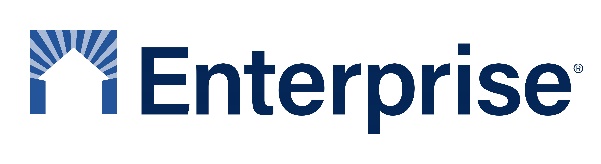 Fiscal Year 2024 Housing and Community Development Budget Request and Appropriations Chart Funding listed in the thousands of dollarsDepartment of Housing and Urban DevelopmentFY 23 HouseFY 23 SenateFY 23 OmnibusFY 24 President’s Budget RequestTenant Based Rental Assistance (TBRA) - Housing Choice Vouchers 31,042,93230,181,55027,599,53232,703,000(TBRA Voucher Renewals)  26,184,00026,184,00023,748,42027,840,000(Tenant Protection Vouchers) 230,000363,938337,000385,000(Veteran Affairs Supportive Housing Vouchers) 50,00085,00050,000–  (Tribal VASH Vouchers) 5,0005,0007,5005,000(Section 811 Mainstream Vouchers) 667,000667,000606,500686,000(Family Mobility Demonstration) 25,000445,000–25,000(New Incremental Housing Choice Vouchers) 1,100,00050,00050,000565,000Project-Based Rental Assistance (PBRA) 14,940,00014,687,10013,937,58015,504,000Public Housing Capital Fund 3,400,0003,225,0003,200,0003,225,000Public Housing Operating Fund 5,038,5005,038,5005,109,0005,133,000Family Self-Sufficiency  125,000150,000125,000125,000Choice Neighborhoods Initiative 450,000250,000350,000185,000Native American Programs1,000,0001,052,0861,020,0001,053,000(Native American Housing Block Grant - Formula)772,000819,086787,000820,000(Native American Housing Block Grant - Competitive)150,000150,000150,000150,000(Indian CDBG)70,00075,00075,00075,000Housing for Persons with AIDS (HOPWA) 600,000468,000499,000505,000Community Development Block Grant (Formula)3,300,0003,525,0003,300,0003,300,000HOME Investment Partnership Program 1,675,0001,725,0001,500,0001,800,000Preservation and Reinvestment for Community Enhancement ––225,000–Self-Help Homeownership Opportunity Program (SHOP) Account 62,50070,00062,50060,000(SHOP) 12,50017,00013,50010,000(Section 4) 45,00043,00042,00041,000(Capacity Building in Rural Communities) 5,0005,0006,0005,000(Rehabilitation for Disabled and Low-Income Veterans) –4,0001,0004,000Homeless Assistance Grants (McKinney-Vento) 3,604,0003,545,0003,633,0003,749,000Housing for the Elderly (Section 202) 1,200,0001,033,0001,075,0001,023,000Housing for Persons with Disabilities (Section 811) 400,000287,700360,000356,000Housing Counseling Assistance 70,00063,00057,50066,000Policy Development and Research (PD&R) 180,000115,000145,400145,000Fair Housing and Equal Opportunity (FHEO) 86,00085,00086,35590,000Lead Hazard Control and Healthy Homes 415,000390,000410,000410,000Department of Treasury FY 23 HouseFY 23 SenateFY 23 OmnibusFY 24 President’s Budget RequestCDFI Fund 336,420324,000324,000341,478Neighborhood Reinvestment Corporation FY 23 HouseFY 23 SenateFY 23 OmnibusFY 24 President’s Budget RequestNeighborWorks America 185,000170,000170,000172,000Department of Agriculture, Rural Housing Service FY 23 HouseFY 23 SenateFY 23 OmnibusFY 24 President’s Budget Request502 Single Family Direct Loan  1,500,0001,500,0001,250,0001,500,000502 Single Family Unsubsidized Loan Guarantees  30,000,00030,000,00030,000,00030,000,000504 Very Low-Income Repair Loans  28,00030,00028,00050,000514 Farm Labor Housing Loans 30,00035,00020,00050,000515 Rental Housing Direct Loans  150,000100,00070,00070,000521 Rental Assistance 1,493,9261,487,9261,487,9261,650,000523 Mutual and Self-Help Housing Grants 32,00032,00032,00040,000538 Guaranteed Multifamily Housing Loans 300,000400,000400,000400,000542 Rural Housing Vouchers 38,00050,000––Rural Housing Assistance Grants 48,00048,00048,00070,000